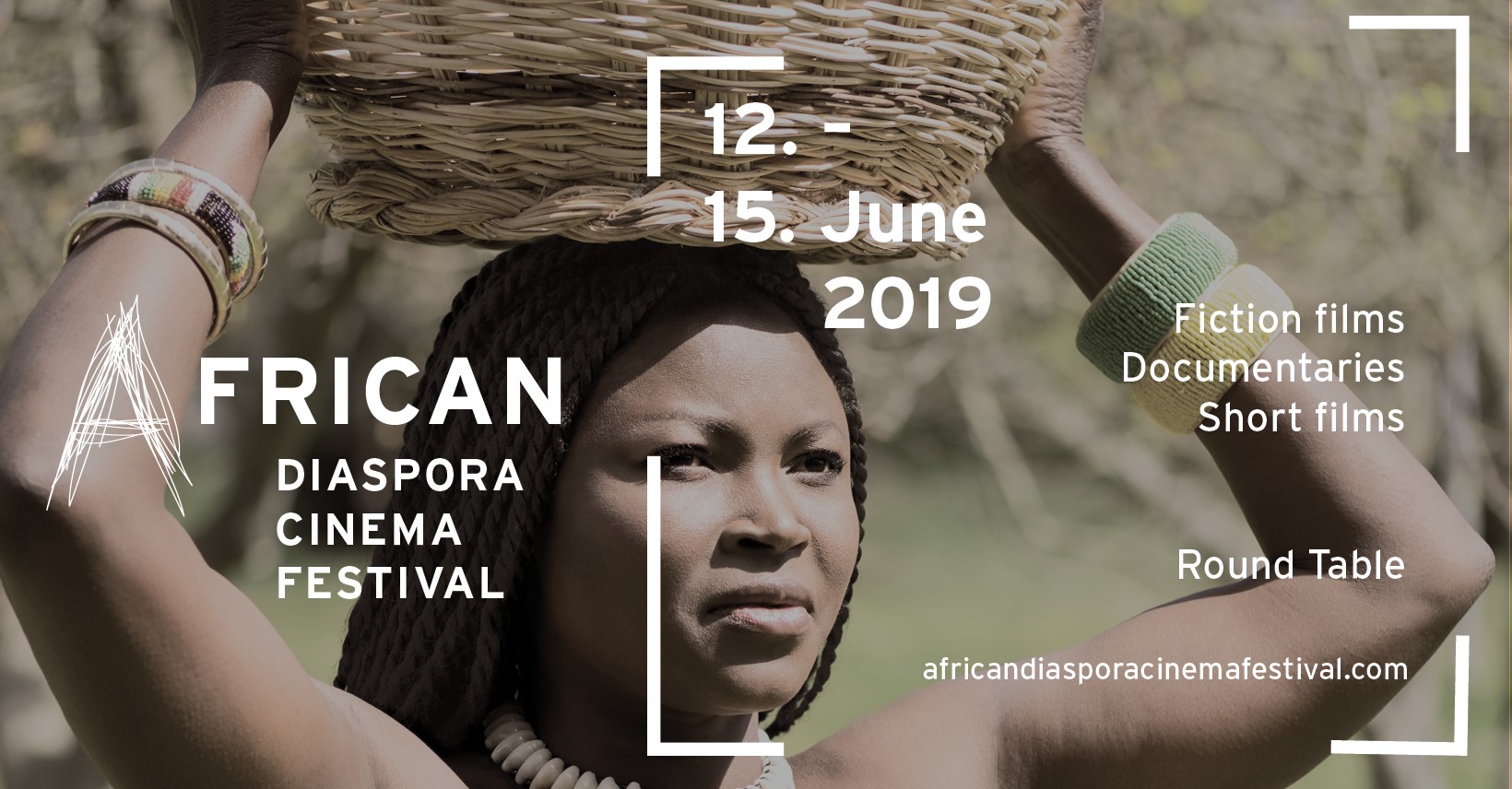 										Photo: Serena SalernoAFRICAN DIASPORA CINEMA FESTIVALPROGRAMMA TERZA EDIZIONE VILLA ROMANA FIRENZE 12-15 GIUGNO 2019L'African Diaspora Cinema Festival si svolgerà per il secondo anno a Villa Romana. Fondato e ancora diretto dal filmaker nigeriano Fide Dayo, che vive in Italia da molti anni, l'ADCF è rivolto a un vasto pubblico che condivide l’interesse comune per le storie del popolo africano, offrendo una finestra sull'esperienza africana, nel continente africano e altrove.

Per la casa per artisti Villa Romana è un grande arricchimento poter mostrare i tredici film selezionati quest'anno e dare il benvenuto ai registi che saranno presenti al festival e che si sottoporranno alle domande del pubblico.MERCOLEDI’ 12 GIUGNO16,00  – 17.50 PROIEZIONE FILM SALA INTERNA Anumasa (Inexhaustible Water)2018/ Ghana/documentario/ 34”/inglese.Diretto da Adam ThomasonHome2019/ Australia/documentario/ 6”/ingleseDiretto da Benjamin BryanLalos’s House2018/ Haiti/ cortometraggio/ 25”/ingleseDiretto da Kelley KaliLife in My Shoe2019/ Uganda/ documentario/ 28”/ingleseDiretto da Wilmana Beatrice18,00 TAVOLA ROTONDA #African Cinema Participano:Leonardo De Franceschi,teorie e pratiche postcoloniali del cinema e dei media dell’Università Roma Tre di Roma Loraine Blumenthal, regista BerlinoAaron Maccarthy, attore, Milanomoderata da Justin Randolph Thompson, Co-founder Black History Month Florence21.00 APERTURA UFFICIALE DEL FESTIVAL 2019presenta Jessica Rose Kena, moderatore Brescia21.30 – 23.50 PROIEZIONE FILM NEL PARCOGolden fish, African  fish2018/ Senegal/ documentario/ 60”/francese con sottotitoli ingleseDiretto da Thomas Grand, Moussa DiopYousef2018/ Italia/cortometraggio/ 14”/italiano con sottotitoli ingleseDiretto da Mohamed HossameldinDibattito del pubblico con Mohamed Hossameldin (Direttore di Yousef)Il festival si aprirà il 12 giugno con alcune proiezioni nella sala interna della Villa. Alle 18.00 una tavola rotonda con lostudioso Leonardo De Franceschi, la regista Loraine Blumenthal e l'attore Aaron Maccarthy. La discussione, moderata da Justin Randolph Thompson, affronterà la rilevanza del "cinema africano" in Italia e in Europa. Jessica Rose Kena aprirà ufficialmente l'ADCF 2019. Le proiezioni all'aperto nel giardino nel parco inizieranno con Golden Fish, African Fish, un documentario di Thomas Grand e Moussa Diop. Il primo giorno del festival si concluderà con il cortometraggio Yousef di Mohamed Hossameldin e, a seguire domande e risposte del pubblico con il regista.GIOVEDI’  13 GIUGNO18,00  – 19.00 PROIEZIONE FILM SALA INTERNA Ccà Semu2018/ Italia/documentario/ 30”/italiano con sottotitoli ingleseDiretto da Luca VulloOath Bound2018/ Regno Unito/ cortometraggio/ 20”/ingleseDiretto da Ola LaniyanOur Africa2018/ Federazione Russa/documentario/ 45”/russo con sottotitoli ingleseDiretto da Alexander Markov20.30 MUSICA  Yosef Teklay, live performance, Musica Eritrea Tigrigna21.30 – 23.50 PROIEZIONE FILM NEL PARCOThe Mayor’s Race2018/ Germania/documentario/ 80”/ingleseDiretto da Loraine BlumenthalDibattito del pubblico con la registaIl 13 giugno, il festival inizierà nuovamente nella sala interna della Villa con un programma di cortometraggi.  Nel parco la proiezione del documentario The Mayor's Race inizia al calar della notte e alla presenza della regista Loraine Blumenthal, dopo un'esibizione musicale di Yosief Teklay.VENERDI’ 14 GIUGNO18,00 MODA Presentazione di Cinema & Moda di Bali Lawal, modella, designer, CEO di A Coded World Milano19.15 TEATROBARRACOON monologo teatrale a due voci Fide Dayo, direttore artistico di ADCF e Balkissa Maiga, attrice Roma20.00 MUSICA21.30 – 23.50 PROIEZIONE FILM NEL PARCOAye2018/ Sud Africa/cortometraggio/ 18”/inglese con sottotitoli ingleseDiretto da Pius OkabaRwanda2018/ Italia/lungometraggio/ 90”/italiano con sottotitoli ingleseDiretto da Riccardo SalvettiDibattito del pubblico con  Aaron McCarthy, protagonista di RwandaUna presentazione sulla moda nel cinema della modella e designer Bali Lawal e una performance teatrale del direttore artistico di ADCF Fide Dayo e l'attrice Balkissa Maiga precederanno le proiezioni il 14 giugno. In serata, sullo schermo nel parco verrà proiettato il cortometraggio Aye di Pius Okaba e il film Rwanda di Riccardo Salvetti. A seguire, una discussione pubblica con l'attore principale del Ruanda, Aaron Maccarthy
SABATO 15 GIUGNO19.30 MUSICA Marzia Duarte, live performance di Morna Music, Capo Verde21.30 PROIEZIONE FILM NEL PARCO This is Love2018/ Stati Uniti/documentario/ 83”/ingleseDiretto da John AlexanderDibattito del pubblico con il regista22.45 – 24.00 CERIMONIA DI PREMIAZIONE E FESTA DI CHIUSURA Concerto degli Starzeal, musica nigeriana con influenze reggae
L'ultimo giorno di ADCF, il 15 giugno, inizierà la sera con una performance musicale di Marzia Duarte. Il film di chiusura è il documentario musicale This is Love di John Alexander. Il festival si concluderà con la cerimonia di premiazione e una festa, con la band reggae fiorentina Starzeal. 
ADCF BARIl bar sarà aperto tutti I giorni del festival a partire dale 19.00 con piatti freddi, birra, vino e cocktail. (PLASTIC FREE) .
INGRESSO LIBERO!In collaborazione con: 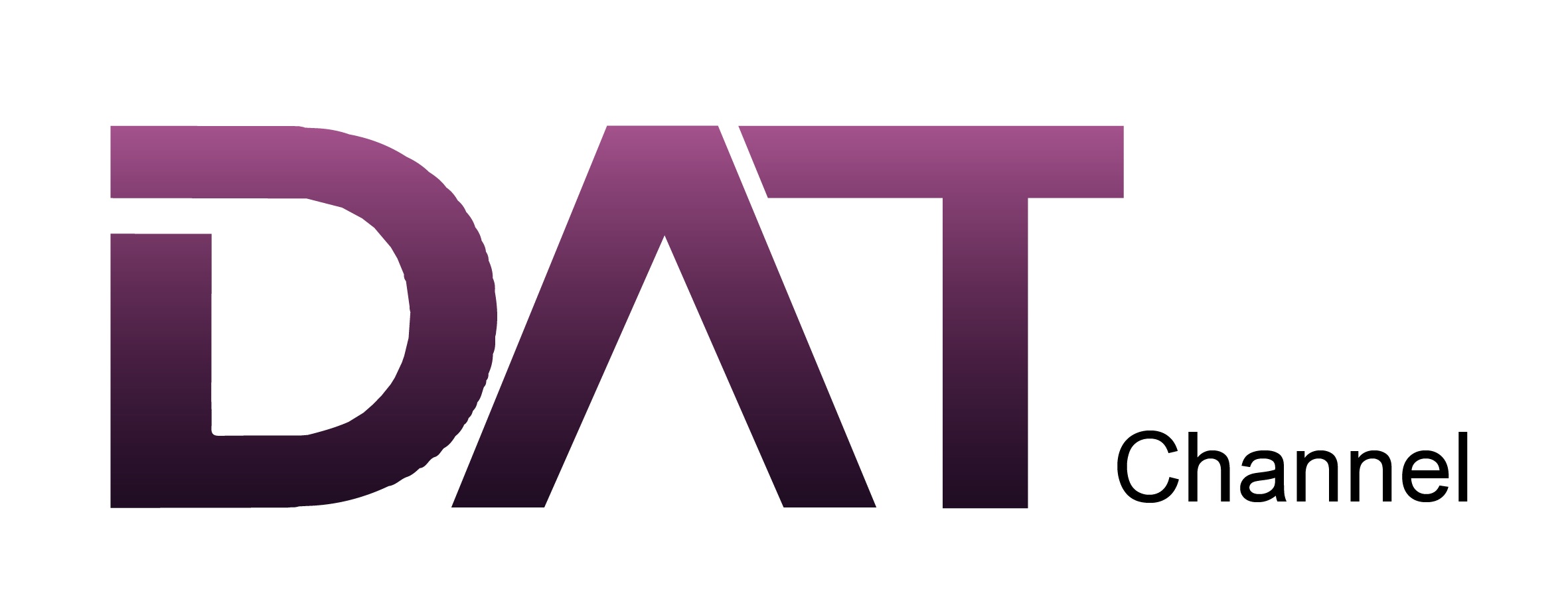 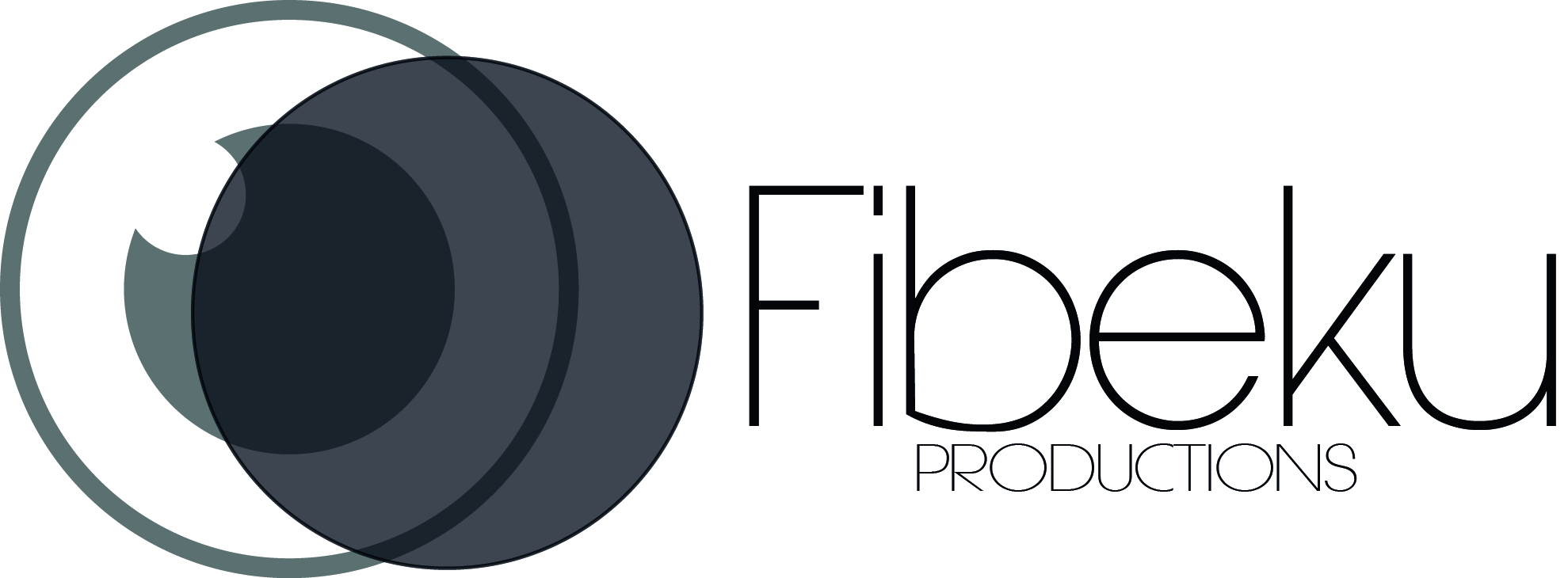 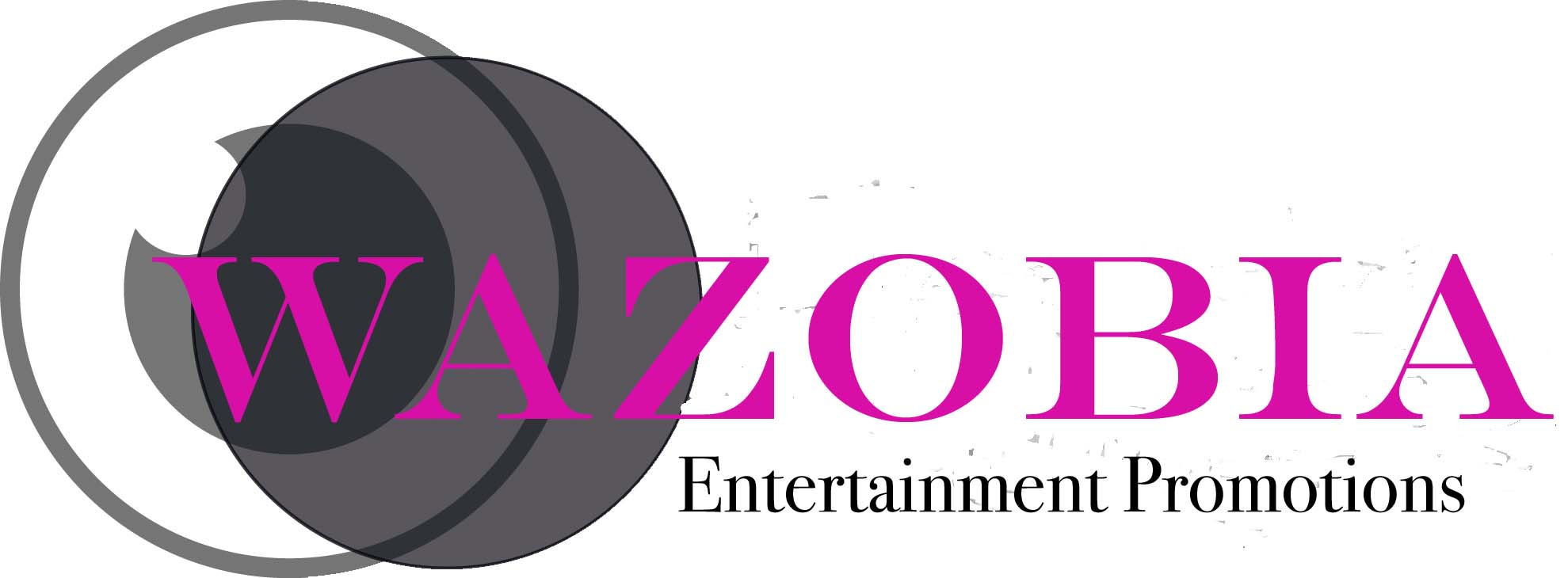 In cooperazione con: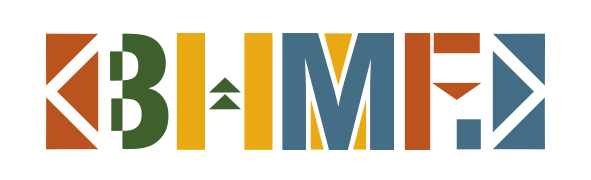 